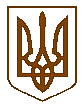 Баришівська  селищна  рада                                                                                                                                Баришівського  районуКиївської  областіVII скликання                                                        ПРОТОКОЛ            пленарного засідання двадцять сьомої позачергової  сесії  селищної  ради                                                  VII  скликання10.07.2020                                                                                          смт БаришівкаПочаток пленарного засідання: 10:00Всього депутатів - 33Присутні на сесії: список додається.Головуючий -  Вареніченко О.П.,  селищний голова.Секретар пленарного засідання двадцять сьомої позачергової  сесії  селищної  радиVII  скликання - Опанасенко І.І., депутат Баришівської селищної ради.Депутати - 20 (список присутніх та відсутніх депутатів Баришівської селищної ради VII  скликання додається); список осіб, що отримали бездротову телекомунікаційну систему  поіменного електронного голосування  «Рада Голос» додається.1.СЛУХАЛИ:           Головуючий, Вареніченко О.П., селищний голова - повідомив, що на початок двадцять сьомої позачергової сесії селищної  ради VІІ скликання   зареєстровано 18 депутатів та голова селищної ради. Таким чином, відповідно до  пункту 12 статті 46 Закону України „Про місцеве самоврядування в Україні” та Регламенту селищної ради сесія ради є повноважною. Вареніченко О.П. оголосив двадцять сьому сесію селищної ради відкритою.( Прозвучав Державний Гімн України)2.СЛУХАЛИ:          Головуючий, Вареніченко О.П., селищний голова – зазначив, що в роботі  двадцять сьомої позачергової сесії  селищної  ради  беруть  участь:депутати Баришівської селищної ради, в.о. старост, керівники структурних підрозділів, представники засобів  масової інформації.Запропонував присутнім депутатам в зв’язку з відсутністю депутата виборчого округу №10 Молочко Ніни Василівни обрати члена лічильної комісії з числа присутніх. Внесено на голосування (процедурне питання) кандидатуру депутата Дзявун Людмили Андріївни.ВИРІШИЛИ:  Обрати членом лічильної комісії депутата  Дзявун Л.А..Голосували: «За» - 18                     «Проти» - 0                     «Утрималися» - 0                     Не брали участь у голосуванні - 0                     Відсутні на пленарному засіданні - 163.СЛУХАЛИ:  Головуючий, Вареніченко О.П., селищний голова – в зв’язку з відсутністю секретаря селищної ради Попової Ірини Олександрівни (перебування у відпустці) запропонував  обрати секретаря з числа присутніх депутатів. Винесено на голосування (процедурне питання)  кандидатуру депутата селищної ради Опанасенко Ірини Іванівни.ВИРІШИЛИ:  Обрати секретарем пленарного засідання двадцять сьомої  позачергової  сесії  селищної  ради VII  скликання - Опанасенко І.І., депутата Баришівської селищної ради.Голосували: «За» - 18                     «Проти» - 0                     «Утрималися» - 0                     Не брали участь у голосуванні - 0                     Відсутні на пленарному засіданні - 164.СЛУХАЛИ:         Головуючий, Вареніченко О.П., селищний голова – озвучив порядок денний пленарного засідання двадцять сьомої позачергової сесії селищної ради VII  скликання: Головуючий, Вареніченко О.П., селищний голова – запропонував прийняти за основу порядок денний двадцять сьомої  позачергової сесії селищної ради   VII скликання.  Запросив  до голосування.ВИРІШИЛИ:Прийняти за основу порядок денний двадцять сьомої позачергової сесії селищної ради  VII скликання .ПІДСУМКИ ГОЛОСУВАННЯ:«За» - 18«Проти» - 0«Утрималися» - 0Не брали участь у голосуванні - 0Відсутні на пленарному засіданні - 16Результати поіменного голосування додаються.   5.СЛУХАЛИ:   Головуючий, Вареніченко О.П., селищний голова - запитав у присутніх чи є клопотання, зауваження, пропозиції до порядку  денного .Виступили.Науменко Н.М., яка поцікавилась щодо питань 8, 9, 10 порядку денного, зокрема щодо необхідності їх термінового розгляду.Дзіневський А.А., зауважив про те, що питань 8, 9, 10 не було в опублікованому проєкті порядку денного.Вареніченко О.П., зазначив, що дані питання включені до порядку денного згідно висновків засідання профільної постійної комісії, зокрема щодо необхідності їх термінового розгляду :- питання 8, 9 – це питання винесені до розгляду за зверненням компанії забудовника, яка планує здійснювати будівництво житлового масиву в районі масиву Софіївський, з метою оперативного проведення земельних торгів на вказані земельні ділянки для забудови ( суперефіцій ) ;- питання 10 – розглядається за зверненням ТОВ «СОЛАГРО», товариства, яке викупило земельну ділянку в межах вулиць Торф’яна, Богдана Хмельницького в смт Баришівка ( «бувша територія Сільгоспхімії» ) і на разі їм не вистачає території для будівництва підсобних і допоміжних будівель і споруд підприємства для здійснення основної діяльності, тому вони звернулися щодо розгляду питання про затвердження детального плану території земельної ділянки, орієнтовною площею 2,7800га. СЛУХАЛИ:Вареніченка О.П., який запропонував затвердити порядок денний двадцять сьомої сесії селищної ради в цілому.ВИРІШИЛИ:Порядок денний  засідання двадцять сьомої  позачергової сесії селищної ради  VII скликання прийняти  в цілому. ПІДСУМКИ ГОЛОСУВАННЯ:«За» - 18«Проти» - 0«Утрималися» - 0Не брали участь у голосуванні - 0Відсутні на пленарному засіданні - 16Результати поіменного голосування додаються.7. СЛУХАЛИ:  Головуючий, Вареніченко О.П., селищний голова -   запропонував перейти  до розгляду питань порядку денного. Розгляд питань порядку денного.8. СЛУХАЛИ:  Головуючий, Вареніченко О.П., селищний голова озвучив питання «Про затвердження технічної документації з нормативної грошової оцінки земель с. Рудницьке на території Рудницького старостинського округу Баришівської селищної ради, Баришівського району, Київської області» .Виступили.Братченко В.П., заступник голови постійної комісії з питань регулювання земельних відносин, природокористування, планування території, охорони пам’яток, історичного та навколишнього середовища, яка проінформувала про те, що на засіданні комісії дане питання розглянуто – комісія рекомендує прийняти рішення.Вареніченко О.П. поставив вказане питання на голосування.ПІДСУМКИ ГОЛОСУВАННЯ:«За» - 19«Проти» - 0«Утрималися» - 0Не брали участь у голосуванні - 0Відсутні на пленарному засіданні - 15Прийнято рішення № 1289-27-07. Результати поіменного голосування додаються.9. СЛУХАЛИ:  Головуючий, Вареніченко О.П., селищний голова озвучив питання «Про затвердження технічної документації з нормативної грошової оцінки земель с. Перемога на території Перемозького старостинського округу Баришівської селищної ради, Баришівського району, Київської області» .Виступили.Братченко В.П., заступник голови постійної комісії з питань регулювання земельних відносин, природокористування, планування території, охорони пам’яток, історичного та навколишнього середовища, яка проінформувала про те, що на засіданні комісії дане питання розглянуто – комісія рекомендує прийняти рішення.Вареніченко О.П. поставив вказане питання на голосування.ПІДСУМКИ ГОЛОСУВАННЯ:«За» - 19«Проти» - 0«Утрималися» - 0Не брали участь у голосуванні - 0Відсутні на пленарному засіданні - 15Прийнято рішення № 1290-27-07. Результати поіменного голосування додаються.10. СЛУХАЛИ:  Головуючий, Вареніченко О.П., селищний голова озвучив питання «Про затвердження технічної документації з нормативної грошової оцінки земель с. Дернівка  на території Дернівського старостинського округу Баришівської селищної ради, Баришівського району, Київської області»  .Виступили.Братченко В.П., заступник голови постійної комісії з питань регулювання земельних відносин, природокористування, планування території, охорони пам’яток, історичного та навколишнього середовища, яка проінформувала про те, що на засіданні комісії дане питання розглянуто – комісія рекомендує прийняти рішення.Вареніченко О.П. поставив вказане питання на голосування.ПІДСУМКИ ГОЛОСУВАННЯ:«За» - 19«Проти» - 0«Утрималися» - 0Не брали участь у голосуванні - 0Відсутні на пленарному засіданні - 15Прийнято рішення № 1291-27-07. Результати поіменного голосування додаються.11.СЛУХАЛИ:  Головуючий, Вареніченко О.П., селищний голова озвучив питання «Про затвердження технічної документації з нормативної грошової оцінки земель с. Хлопків  на території Дернівського старостинського округу Баришівської селищної ради, Баришівського району, Київської області» .Виступили.Братченко В.П., заступник голови постійної комісії з питань регулювання земельних відносин, природокористування, планування території, охорони пам’яток, історичного та навколишнього середовища, яка проінформувала про те, що на засіданні комісії дане питання розглянуто – комісія рекомендує прийняти рішення.Вареніченко О.П. поставив вказане питання на голосування.ПІДСУМКИ ГОЛОСУВАННЯ:«За» - 19«Проти» - 0«Утрималися» - 0Не брали участь у голосуванні - 0Відсутні на пленарному засіданні - 15Прийнято рішення № 1292-27-07. Результати поіменного голосування додаються.12.СЛУХАЛИ:  Головуючий, Вареніченко О.П., селищний голова озвучив питання «Про затвердження технічної документації з нормативної грошової оцінки земель с. Лук’янівка  на території Лук’янівського старостинського округу Баришівської селищної ради, Баришівського району, Київської області».Виступили.Братченко В.П., заступник голови постійної комісії з питань регулювання земельних відносин, природокористування, планування території, охорони пам’яток, історичного та навколишнього середовища, яка проінформувала про те, що на засіданні комісії дане питання розглянуто – комісія рекомендує прийняти рішення.Вареніченко О.П. поставив вказане питання на голосування.ПІДСУМКИ ГОЛОСУВАННЯ:«За» - 19«Проти» - 0«Утрималися» - 0Не брали участь у голосуванні - 0Відсутні на пленарному засіданні - 15Прийнято рішення № 1293-27-07. Результати поіменного голосування додаються.13.СЛУХАЛИ:  Головуючий, Вареніченко О.П., селищний голова озвучив питання «Про затвердження технічної документації з нормативної грошової оцінки земель с. Паришків  на території Паришківського старостинського округу Баришівської селищної ради, Баришівського району, Київської області  .Виступили.Братченко В.П., заступник голови постійної комісії з питань регулювання земельних відносин, природокористування, планування території, охорони пам’яток, історичного та навколишнього середовища, яка проінформувала про те, що на засіданні комісії дане питання розглянуто – комісія рекомендує прийняти рішення.Вареніченко О.П. поставив вказане питання на голосування.ПІДСУМКИ ГОЛОСУВАННЯ:«За» - 19«Проти» - 0«Утрималися» - 0Не брали участь у голосуванні - 0Відсутні на пленарному засіданні - 15Прийнято рішення № 1294-27-07. Результати поіменного голосування додаються.14. СЛУХАЛИ:  Головуючий, Вареніченко О.П., селищний голова озвучив питання «Про затвердження технічної документації з нормативної грошової оцінки земель с. Бакумівка на території Паришківського старостинського округу Баришівської селищної ради, Баришівського району, Київської області  .Виступили.Братченко В.П., заступник голови постійної комісії з питань регулювання земельних відносин, природокористування, планування території, охорони пам’яток, історичного та навколишнього середовища, яка проінформувала про те, що на засіданні комісії дане питання розглянуто – комісія рекомендує прийняти рішення.Вареніченко О.П. поставив вказане питання на голосування.ПІДСУМКИ ГОЛОСУВАННЯ:«За» - 19«Проти» - 0«Утрималися» - 0Не брали участь у голосуванні - 0Відсутні на пленарному засіданні - 15Прийнято рішення № 1295-27-07. Результати поіменного голосування додаються.15.СЛУХАЛИ:  Головуючий, Вареніченко О.П., селищний голова озвучив питання «Про підготовку до проведення земельних торгів  з продажу права користування чужою земельною ділянкою для забудови (суперфіцій) в смт Баришівка  Київської області площею га 6,3533 га, кадастровий номер: 3220255101:01:166:0003».Виступили.Дзіневський А.А., зауважив, що питання не було в оприлюдненому порядку денному, що є порушенням Регламенту.Братченко В.П., заступник голови постійної комісії з питань регулювання земельних відносин, природокористування, планування території, охорони пам’яток, історичного та навколишнього середовища, яка зазначила про те, що на засіданні комісії дане питання розглянуто – комісія рекомендувала включити питання до порядку денного та прийняти рішення.Вареніченко О.П. поставив вказане питання на голосування.ПІДСУМКИ ГОЛОСУВАННЯ:«За» - 19«Проти» - 1«Утрималися» - 0Не брали участь у голосуванні - 0Відсутні на пленарному засіданні - 14Прийнято рішення № 1296-27-07. Результати поіменного голосування додаються.16.СЛУХАЛИ:  Головуючий, Вареніченко О.П., селищний голова озвучив питання «Про підготовку до проведення земельних торгів з продажу права користування чужою земельною ділянкою для забудови (суперфіцій) в смт Баришівка  Київської області площею 6,6106га, кадастровий номер: 3220255101:01:166:0002.».Виступили.Братченко В.П., заступник голови постійної комісії з питань регулювання земельних відносин, природокористування, планування території, охорони пам’яток, історичного та навколишнього середовища, яка проінформувала про те, що на засіданні комісії дане питання розглянуто – комісія рекомендує прийняти рішення.Вареніченко О.П. поставив вказане питання на голосування.ПІДСУМКИ ГОЛОСУВАННЯ:«За» - 19«Проти» - о«Утрималися» - 1Не брали участь у голосуванні - 0Відсутні на пленарному засіданні - 14Прийнято рішення № 1297-27-07. Результати поіменного голосування додаються.17.СЛУХАЛИ:  Головуючий, Вареніченко О.П., селищний голова озвучив питання «Про затвердження детального плану території земельної ділянки, орієнтовною площею 2,7800га, для розміщення та експлуатації основних, підсобних і допоміжних будівель та споруд підприємств переробної, машинобудівної та іншої промисловості (будівництво складів сільськогосподарської продукції) в межах вулиць Торф’яна, Богдана Хмелшьницького в смт Баришівка Київської області».Виступили.Братченко В.П., заступник голови постійної комісії з питань регулювання земельних відносин, природокористування, планування території, охорони пам’яток, історичного та навколишнього середовища, яка проінформувала про те, що на засіданні комісії дане питання розглянуто – комісія рекомендує прийняти рішення.Вареніченко О.П. поставив вказане питання на голосування.ПІДСУМКИ ГОЛОСУВАННЯ:«За» - 19«Проти» - о«Утрималися» - 1Не брали участь у голосуванні - 0Відсутні на пленарному засіданні - 14Прийнято рішення № 1298-27-07. Результати поіменного голосування додаються.Селищний голова                                                      Олександр ВАРЕНІЧЕНКОСекретар пленарного засідання двадцять шостої сесії                                                 Ірина  ОПАНАСЕНКОVII скликання№ п.пПерелік питань, запланованих до розгляду на пленарному засіданні1.Про затвердження технічної документації з нормативної грошової оцінки земель с. Рудницьке на території Рудницького старостинського округу Баришівської селищної ради, Баришівського району, Київської області  .2.Про затвердження технічної документації з нормативної грошової оцінки земель с. Перемога на території Перемозького старостинського округу Баришівської селищної ради, Баришівського району, Київської області . 3.Про затвердження технічної документації з нормативної грошової оцінки земель с. Дернівка  на території Дернівського старостинського округу Баришівської селищної ради, Баришівського району, Київської області  .4.Про затвердження технічної документації з нормативної грошової оцінки земель с. Хлопків  на території Дернівського старостинського округу Баришівської селищної ради, Баришівського району, Київської області  .5.Про затвердження технічної документації з нормативної грошової оцінки земель с. Лук’янівка  на території Лук’янівського старостинського округу Баришівської селищної ради, Баришівського району, Київської області  .6.Про затвердження технічної документації з нормативної грошової оцінки земель с. Паришків  на території Паришківського старостинського округу Баришівської селищної ради, Баришівського району, Київської області  .7.Про затвердження технічної документації з нормативної грошової оцінки земель с. Бакумівка  на території Паришківського старостинського округу Баришівської селищної ради, Баришівського району, Київської області  .8.Про підготовку до проведення земельних торгів  з продажу права користування чужою земельною ділянкою для забудови (суперфіцій) в смт Баришівка  Київської області площею  га 6,3533 га,  кадастровий номер: 3220255101:01:166:0003.9.Про підготовку до проведення земельних торгів  з продажу права користування чужою земельною ділянкою для забудови (суперфіцій) в смт Баришівка  Київської області площею   6,6106га, кадастровий номер: 3220255101:01:166:0002.10.Про затвердження детального плану території земельної ділянки, орієнтовною площею 2,7800га, для розміщення та експлуатації основних, підсобних і допоміжних будівель та споруд підприємств переробної, машинобудівної та іншої промисловості (будівництво складів сільськогосподарської продукції) в межах вулиць Торф’яна, Богдана Хмельницького в смт Баришівка Київської області.11.Різне.